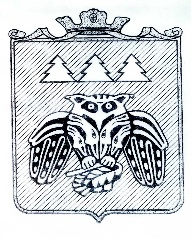 ПОСТАНОВЛЕНИЕадминистрации муниципального образования   муниципального района «Сыктывдинский»                                                «Сыктывдiн» муниципальнöй районын муниципальнöй юкöнса администрациялöн                 ШУÖМ                                             от 13 апреля 2020 года                                                                                                       № 4/539Об утверждении Комплексного плана по реализации муниципальной программы «Создание условий  для развития социальной сферы» на 2020 годРуководствуясь постановлением администрации муниципального образования муниципального района «Сыктывдинский» от 30 марта 2018 года № 3/263 «Об утверждении Порядка разработки, реализации и оценки эффективности  муниципальных программ  и методических указаний по разработке и реализации муниципальных программ в МО МР «Сыктывдинский» и в целях реализации и выполнения показателей (индикаторов) муниципальной программы «Создание условий  для развития социальной сферы  МО МР «Сыктывдинский», администрация муниципального образования муниципального района «Сыктывдинский» ПОСТАНОВЛЯЕТ:1. Утвердить Комплексный план мероприятий по реализации муниципальной программы «Создание условий для развития социальной сферы МО МР «Сыктывдинский» на 2020 год согласно приложению.2. Контроль за исполнением данного постановления возложить на заместителя руководителя администрации района (В.Ю. Носов). 3. Настоящее постановление вступает в силу со дня его официального опубликования.Руководитель администрации муниципального района                                                                                      Л. Ю. ДоронинаЛИСТ СОГЛАСОВАНИЯ проекта постановления администрации МО МР «Сыктывдинский» Об утверждении Комплексного плана по реализации муниципальной программы «Создание условий для развития социальной сферы» на 2020 год                                 Проект внесен: отделом по социальной работе администрации МО МР «Сыктывдинский».Исполнитель: главный специалист отдела Васькина Т.В.Дата внесения проекта: _______________ 20__ годаПроведение оценки регулирующего воздействия проектов нормативных правовых актов МО МР «Сыктывдинский»(для правового управления) _______________________________________________                 (требуется, не требуется, подпись)Направление проекта в прокуратуру(для правового управления)  ______________________________________________                                                             (направить, не направить, подпись)Отправка проекта в прокуратуру (для отдела общего обеспечения)  _________________________________________                                                                      (дата направления, подпись)   Рассылка: ул. Д. Каликовой, д.45, с. Выльгорт, Сыктывдинский район, Республика Коми, 168220, тел./факс 8(82130) 7-10-01Пояснительная запискапо проекту постановления администрации МО МР «Сыктывдинский» «Об утверждении Комплексного плана мероприятий по реализации муниципальной программы МО МР «Сыктывдинский» «Создание условий для развития социальной сферы» на 2020 год   В соответствии с Федеральным законом РФ от 28.06.2014 №172-ФЗ «О стратегическом планировании в Российской Федерации» (далее – Федеральный Закон) органы местного самоуправления самостоятельно принимают решения о разработке и реализации на своей территории муниципальных стратегических документов.Муниципальные  программы муниципального района  относятся к документам стратегического планирования. Постановлением администрации МО МР «Сыктывдинский» от 30 августа 2019 года №8/999 «Об утверждении перечня муниципальных программ МО МР «Сыктывдинский» на 2020-2022 годы»  в состав муниципальных программ вошла муниципальная программа  «Создание условий для развития социальной сферы»С целью её реализации  подготовлен Комплексный план мероприятий по реализации муниципальной программы муниципального образования муниципального района «Сыктывдинский» «Создание условий для развития социальной сферы» на 2020 год по форме, представленной в  таблицы 10 приложения  3 к Методическим указаниям, утвержденным постановлением администрации муниципального образования муниципального района «Сыктывдинский» от 30 марта 2018 года № 3/263 «Об утверждении Порядка разработки, реализации и оценки эффективности  муниципальных программ  и методических указаний по разработке и реализации муниципальных программ в МО МР «Сыктывдинский».И. о. начальника отдела                                                                                             Н.О. Орлова                                           Приложение  к постановлению администрации МО МР «Сыктывдинский» от 13 апреля 2020 года  № 4/539Комплексный план по реализации муниципальной программы  «Создание условий  для развития социальной сферы  МО МР «Сыктывдинский»  на 2020 годДолжность лица, согласовавшего проектФамилия, инициалы имени и отчества лица, согласовавшего проектДата согласованияРезультат согласованияПодписьЗаместитель руководителя администрации муниципального районаНосов В.Ю. Начальник управления финансовЩербакова Г.А.Начальник правового управления Мамина Л.В.Начальник отдела экономического развитияМалахова М.Л.Начальник отдела бухгалтерского учета и отчетностиХолопова М.В.Начальник отдела по работе с Советом и сельскими поселениямиБоброва Е.В.И. о. начальника отдела по социальной работеОрлова Н.О.ОТДЕЛ ПО СОЦИАЛЬНОЙ РАБОТЕ АДМИНИСТРАЦИИ МУНИЦИПАЛЬНОГО ОБРАЗОВАНИЯ  МУНИЦИПАЛЬНОГО РАЙОНА «СЫКТЫВДИНСКИЙ»№Наименование основного мероприятия, ВЦП, мероприятия, контрольного события программыОтветственный руководитель, заместитель руководителя ОМСУ (Ф.И.О., должность)Ответственное структурное подразделение ОМСУОжидаемый непосредственный результат реализации основного мероприятия, ВЦП, мероприятияСрок начала реализацииСрок окончания реализации (дата контрольного события)Объем ресурсного обеспечения на очередной финансовый год, тыс. руб.Объем ресурсного обеспечения на очередной финансовый год, тыс. руб.Объем ресурсного обеспечения на очередной финансовый год, тыс. руб.Объем ресурсного обеспечения на очередной финансовый год, тыс. руб.График реализации на очередной финансовый год, кварталГрафик реализации на очередной финансовый год, кварталГрафик реализации на очередной финансовый год, кварталГрафик реализации на очередной финансовый год, квартал№Наименование основного мероприятия, ВЦП, мероприятия, контрольного события программыОтветственный руководитель, заместитель руководителя ОМСУ (Ф.И.О., должность)Ответственное структурное подразделение ОМСУОжидаемый непосредственный результат реализации основного мероприятия, ВЦП, мероприятияСрок начала реализацииСрок окончания реализации (дата контрольного события)Всего:в том числе за счет средств:в том числе за счет средств:в том числе за счет средств:График реализации на очередной финансовый год, кварталГрафик реализации на очередной финансовый год, кварталГрафик реализации на очередной финансовый год, кварталГрафик реализации на очередной финансовый год, квартал№Наименование основного мероприятия, ВЦП, мероприятия, контрольного события программыОтветственный руководитель, заместитель руководителя ОМСУ (Ф.И.О., должность)Ответственное структурное подразделение ОМСУОжидаемый непосредственный результат реализации основного мероприятия, ВЦП, мероприятияСрок начала реализацииСрок окончания реализации (дата контрольного события)Всего:Федерального бюджетаРеспубликанского бюджета Местного бюджета1234123456789101112131415Подпрограмма 1. «Занятость населения»Подпрограмма 1. «Занятость населения»Подпрограмма 1. «Занятость населения»Подпрограмма 1. «Занятость населения»Подпрограмма 1. «Занятость населения»Подпрограмма 1. «Занятость населения»Подпрограмма 1. «Занятость населения»Подпрограмма 1. «Занятость населения»Подпрограмма 1. «Занятость населения»Подпрограмма 1. «Занятость населения»Подпрограмма 1. «Занятость населения»Подпрограмма 1. «Занятость населения»Подпрограмма 1. «Занятость населения»Подпрограмма 1. «Занятость населения»Подпрограмма 1. «Занятость населения»Цель подпрограммы: Содействие занятости населенияЦель подпрограммы: Содействие занятости населенияЦель подпрограммы: Содействие занятости населенияЦель подпрограммы: Содействие занятости населенияЦель подпрограммы: Содействие занятости населенияЦель подпрограммы: Содействие занятости населенияЦель подпрограммы: Содействие занятости населенияЦель подпрограммы: Содействие занятости населенияЦель подпрограммы: Содействие занятости населенияЦель подпрограммы: Содействие занятости населенияЦель подпрограммы: Содействие занятости населенияЦель подпрограммы: Содействие занятости населенияЦель подпрограммы: Содействие занятости населенияЦель подпрограммы: Содействие занятости населенияЦель подпрограммы: Содействие занятости населенияЗадача 1.  Участвовать в содействии  занятости населения Задача 1.  Участвовать в содействии  занятости населения Задача 1.  Участвовать в содействии  занятости населения Задача 1.  Участвовать в содействии  занятости населения Задача 1.  Участвовать в содействии  занятости населения Задача 1.  Участвовать в содействии  занятости населения Задача 1.  Участвовать в содействии  занятости населения Задача 1.  Участвовать в содействии  занятости населения Задача 1.  Участвовать в содействии  занятости населения Задача 1.  Участвовать в содействии  занятости населения Задача 1.  Участвовать в содействии  занятости населения Задача 1.  Участвовать в содействии  занятости населения Задача 1.  Участвовать в содействии  занятости населения Задача 1.  Участвовать в содействии  занятости населения Задача 1.  Участвовать в содействии  занятости населения 1.1.1.Основное мероприятие 1.1.1. Предоставление межбюджетных трансфертов бюджетам сельских поселений на реализацию мероприятий по содействию занятости населенияЗаместитель руководителя администрации муниципального района Носов В.Ю.Отдел по работе с Советом и сельскими поселениямиОрганизация трудоустройства на общественные и временные работы не менее 200 чел.01.01.202031.12.20201.320,01.320,0ХХХХ1.1.1.1.Разработка и утверждение постановления администрации МО МР «Сыктывдинский» «Об организации и финансировании общественных и временных работ для занятости безработных и несовершеннолетних граждан на территории МР «Сыктывдинский»Заместитель руководителя администрации муниципального района Носов В.Ю.Отдел по работе с Советом и сельскими поселениямиЗаключение не менее 200 трудовых договоров с безработными гражданами01.05. 202031.05.2020ХХ1.1.1.2.Проведение ярмарок вакансий, «круглых столов», «прямых линий» по вопросам занятости населенияЗаместитель руководителя администрации муниципального района Носов В.Ю.Отдел по работе с Советом и сельскими поселениями, ГБУ РК «ЦЗН населения»Проведение не менее 7 мероприятий с безработными гражданами01.05.202031.05.2020ХХ1.1.1.3.Размещение постановления администрации МО МР «Сыктывдинский» «Об организации и финансировании общественных и временных работ для занятости безработных и несовершеннолетних граждан на территории МР «Сыктывдинский» на официальном сайте районаЗаместитель руководителя администрации муниципального района Носов В.Ю.Отдел по работе с Советом и сельскими поселениямиИнформирование граждан01.05.202031.05.2020ХКонтрольное событие № 1Внесение изменений в муниципальную программу в части изменения индикаторов Заместитель руководителя администрации муниципального района Носов В.Ю.Отдел по работе с Советом и сельскими поселениями, ГБУ РК «ЦЗН населения»Плановая корректировка индикаторов (при необходимости)01.04.202001.10.2020ХХКонтрольное событие № 2Мониторинг и анализ исполнения мероприятий подпрограммыЗаместитель руководителя администрации муниципального района Носов В.Ю.Отдел по работе с Советом и сельскими поселениями, ГБУ РК «ЦЗН населения»Достижение плановых значений подпрограммы01.01.202031.12.2020ХХХХ1.1.2.Основное мероприятие 1.1.2. Реализация «народных проектов», участие безработных граждан в общественных и временных работахЗаместитель руководителя администрации муниципального района Носов В.Ю.Отдел по работе с Советом и сельскими поселениямиРеализация народных проектов в сфере занятости населения в установленные Соглашением сроки, обеспечение финансирования мероприятий01.06.202001.10.2020ХХ1.1.2.1.Заключение Соглашения с Министерством труда, занятости и социальной защиты РК на предоставление субсидии на реализацию «Народных проектов» Заместитель руководителя администрации муниципального района Носов В.Ю.Отдел по работе с Советом и сельскими поселениями, администрации сельских поселений (по согласованию)Обеспечение своевременного начала работ по реализации народных проектов01.06.202001.10.2020ХХ1.1.2.2.Реализация «Народных проектов» в сфере занятости населения на территориях сельских поселений: «Выльгорт», «Пажга», «Шошка», «Мандач», «Палевицы», «Ыб».Заместитель руководителя администрации муниципального района Носов В.Ю.Отдел по работе с Советом и сельскими поселениямиРеализация 2 проектов «Народный бюджет» в сфере занятости населения01.06.202001.10.2020ХХКонтрольное событие № 1Своевременное перечисление межбюджетных трансфертов на реализацию «народных проектов», исполнение условий Соглашения между Министерством труда и администрациями СП «Зеленец» и «Лэзым»Заместитель руководителя администрации муниципального района Носов В.Ю.Отдел по работе с Советом и сельскими поселениями, АСП «Зеленец», АСП «Лэзым»Обеспечение своевременной реализации «народных проектов» в сфере занятости населения01.04.202031.05.2020ХКонтрольное событие № 2Освещение хода реализации народных проектов в СМИ. в т.ч.  на официальном сайте, соц. сетях. Представление отчетностиЗаместитель руководителя администрации муниципального района Носов В.Ю.Отдел по работе с Советом и сельскими поселениями, АСП «Зеленец», АСП «Лэзым»Информирование граждан о ходе реализации «народных проектов», предоставление отчетности в установленные срокиХХХ1.1.2.3.Освещение мероприятий в СМИЗаместитель руководителя администрации муниципального района Носов В.Ю.Отдел по работе с Советом и сельскими поселениямиТрудоустройство не менее 176 несовершеннолетних граждан в возрасте 14 - 18 лет на временные работы01.01.202031.12.2020ХХХХЗадача 2. Содействовать созданию рабочих мест для несовершеннолетних граждан в возрасте от 14 до 18 летЗадача 2. Содействовать созданию рабочих мест для несовершеннолетних граждан в возрасте от 14 до 18 летЗадача 2. Содействовать созданию рабочих мест для несовершеннолетних граждан в возрасте от 14 до 18 летЗадача 2. Содействовать созданию рабочих мест для несовершеннолетних граждан в возрасте от 14 до 18 летЗадача 2. Содействовать созданию рабочих мест для несовершеннолетних граждан в возрасте от 14 до 18 летЗадача 2. Содействовать созданию рабочих мест для несовершеннолетних граждан в возрасте от 14 до 18 летЗадача 2. Содействовать созданию рабочих мест для несовершеннолетних граждан в возрасте от 14 до 18 летЗадача 2. Содействовать созданию рабочих мест для несовершеннолетних граждан в возрасте от 14 до 18 летЗадача 2. Содействовать созданию рабочих мест для несовершеннолетних граждан в возрасте от 14 до 18 летЗадача 2. Содействовать созданию рабочих мест для несовершеннолетних граждан в возрасте от 14 до 18 летЗадача 2. Содействовать созданию рабочих мест для несовершеннолетних граждан в возрасте от 14 до 18 летЗадача 2. Содействовать созданию рабочих мест для несовершеннолетних граждан в возрасте от 14 до 18 летЗадача 2. Содействовать созданию рабочих мест для несовершеннолетних граждан в возрасте от 14 до 18 летЗадача 2. Содействовать созданию рабочих мест для несовершеннолетних граждан в возрасте от 14 до 18 летЗадача 2. Содействовать созданию рабочих мест для несовершеннолетних граждан в возрасте от 14 до 18 лет1.2.1.Основное мероприятие 1.2.1. Организация временного трудоустройства несовершеннолетних граждан в возрасте от 14 до 18 лет в свободное от учебы времяЗаместитель руководителя администрации муниципального района Носов В.Ю.Отдел по работе с Советом и сельскими поселениямиОпределение численности несовершеннолетних от 14 до 18 лет в разрезе сельских поселений, формирование потребности в объемах средств на оплату труда несовершеннолетних05.202008.2020400,0400,0ХХ1.2.2.1.Организация координационного совещания по вопросу временного трудоустройства несовершеннолетних граждан в возрасте от 14 до 18 лет в свободное от учебы времяЗаместитель руководителя администрации муниципального района Носов В.Ю.Отдел по работе с Советом и сельскими поселениями, ГБУ РК «ЦЗН Сыктывдинского района» (по согласованию)Постановление администрации МО МР «Сыктывдинский» от 18.12.2019 г. № 12/1697 «Об организации и финансировании общественных и временных работ для занятости безработных и несовершеннолетних граждан на территории муниципального района «Сыктывдинский» в 2020 году» 05.202008.2020ХХ1.2.2.2.Заключение администрациями сельских поселений трудовых договоров с несовершеннолетними гражданами в возрасте от 14 до 18 лет.Заместитель руководителя администрации муниципального района Носов В.Ю.Отдел по работе с Советом и сельскими поселениямиОбеспечение информирования граждан, заинтересованных руководителей учреждений, организаций, предприятий всех форм собственности, создающих рабочие места для организации трудоустройства несовершеннолетних  06.202008.2020ХХКонтрольное событие № 1Организация рабочих мест для несовершеннолетних от 14 до 18 лет Заместитель руководителя администрации муниципального района Носов В.Ю.Отдел по работе с Советом и сельскими поселениями, администрации сельских поселений, ГБУ РК «ЦЗН Сыктывдинского района» (по согласованию)Мониторинг численности созданных рабочих мест для несовершеннолетних01.01.202031.12.2020ХХХХКонтрольное событие № 2Размещение информации о деятельности Координационного комитета по занятости населения в части организации рабочих мест для несовершеннолетних в свободное от основной учебы времяЗаместитель руководителя администрации муниципального района Носов В.Ю.Отдел по работе с Советом и сельскими поселениями, администрации сельских поселений, ГБУ РК «ЦЗН Сыктывдинского района» (по согласованиюИнформирование граждан 01.01.202031.12.2020ХХХХ1.2.2.Основное мероприятие 1.2.2. Обеспечение занятости несовершеннолетних граждан от 14 до 18 лет, находящихся в трудной жизненной ситуации и социально опасном положенииЗаместитель руководителя администрации муниципального района Носов В.Ю.Отдел по работе с Советом и сельскими поселениямиТрудоустройство не менее 200 несовершеннолетних граждан в возрасте 14 - 18 лет на временные работы06.202008.2020ХХ1.2.2.1.Организация занятости несовершеннолетних граждан, находящихся в трудной жизненной ситуации и социально опасном положенииЗаместитель руководителя администрации муниципального района Носов В.Ю.Отдел по работе с Советом и сельскими поселениямиТрудоустройство не менее 15 несовершеннолетних граждан, находящихся в трудной жизненной ситуации и социально опасном положении06.202008.2020ХХ1.2.2.2.Преодоление трудностей в социальной адаптации и снижение уровня правонарушений среди несовершеннолетних граждан, находящихся в трудной жизненной ситуации и социально опасном положенииЗаместитель руководителя администрации муниципального района Носов В.Ю.Отдел по работе с Советом и сельскими поселениямиСоздание оптимальных условий для адаптации детей в социуме и утверждение среди сверстников учащихся, находящихся в трудной жизненной ситуации и социально опасном положении, через вовлечение их в трудовую деятельность.06.202008.2020ХХКонтрольное событие № 1Размещение информации о трудоустройстве несовершеннолетних, находящихся в трудной жизненной ситуацииЗаместитель руководителя администрации муниципального района Носов В.Ю.Отдел по работе с Советом и сельскими поселениями, администрации сельских поселений, ГБУ РК «ЦЗН Сыктывдинского района» (по согласованиюИнформирование граждан 01.01.202031.12.2020ХХХХКонтрольное событие № 2Снижение повторных случаев правонарушений среди несовершеннолетних от 14 до 18 летЗаместитель руководителя администрации муниципального района Носов В.Ю.Отдел по работе с Советом и сельскими поселениями, администрации сельских поселений, ГБУ РК «ЦЗН Сыктывдинского района» (по согласованию)Информирование граждан01.01.202031.12.2020ХХХХПодпрограмма 2. «Поддержка социально ориентированных некоммерческих организаций»Подпрограмма 2. «Поддержка социально ориентированных некоммерческих организаций»Подпрограмма 2. «Поддержка социально ориентированных некоммерческих организаций»Подпрограмма 2. «Поддержка социально ориентированных некоммерческих организаций»Подпрограмма 2. «Поддержка социально ориентированных некоммерческих организаций»Подпрограмма 2. «Поддержка социально ориентированных некоммерческих организаций»Подпрограмма 2. «Поддержка социально ориентированных некоммерческих организаций»Подпрограмма 2. «Поддержка социально ориентированных некоммерческих организаций»Подпрограмма 2. «Поддержка социально ориентированных некоммерческих организаций»Подпрограмма 2. «Поддержка социально ориентированных некоммерческих организаций»Подпрограмма 2. «Поддержка социально ориентированных некоммерческих организаций»Подпрограмма 2. «Поддержка социально ориентированных некоммерческих организаций»Подпрограмма 2. «Поддержка социально ориентированных некоммерческих организаций»Подпрограмма 2. «Поддержка социально ориентированных некоммерческих организаций»Подпрограмма 2. «Поддержка социально ориентированных некоммерческих организаций»Цель подпрограммы: Повышение эффективности деятельности социально ориентированных некоммерческих организаций (СО НКО)Цель подпрограммы: Повышение эффективности деятельности социально ориентированных некоммерческих организаций (СО НКО)Цель подпрограммы: Повышение эффективности деятельности социально ориентированных некоммерческих организаций (СО НКО)Цель подпрограммы: Повышение эффективности деятельности социально ориентированных некоммерческих организаций (СО НКО)Цель подпрограммы: Повышение эффективности деятельности социально ориентированных некоммерческих организаций (СО НКО)Цель подпрограммы: Повышение эффективности деятельности социально ориентированных некоммерческих организаций (СО НКО)Цель подпрограммы: Повышение эффективности деятельности социально ориентированных некоммерческих организаций (СО НКО)Цель подпрограммы: Повышение эффективности деятельности социально ориентированных некоммерческих организаций (СО НКО)Цель подпрограммы: Повышение эффективности деятельности социально ориентированных некоммерческих организаций (СО НКО)Цель подпрограммы: Повышение эффективности деятельности социально ориентированных некоммерческих организаций (СО НКО)Цель подпрограммы: Повышение эффективности деятельности социально ориентированных некоммерческих организаций (СО НКО)Цель подпрограммы: Повышение эффективности деятельности социально ориентированных некоммерческих организаций (СО НКО)Цель подпрограммы: Повышение эффективности деятельности социально ориентированных некоммерческих организаций (СО НКО)Цель подпрограммы: Повышение эффективности деятельности социально ориентированных некоммерческих организаций (СО НКО)Цель подпрограммы: Повышение эффективности деятельности социально ориентированных некоммерческих организаций (СО НКО)Задача 1.  Содействовать увеличению количества социально ориентированных некоммерческих организаций, направленных на решение социально значимых проблем Сыктывдинского районаЗадача 1.  Содействовать увеличению количества социально ориентированных некоммерческих организаций, направленных на решение социально значимых проблем Сыктывдинского районаЗадача 1.  Содействовать увеличению количества социально ориентированных некоммерческих организаций, направленных на решение социально значимых проблем Сыктывдинского районаЗадача 1.  Содействовать увеличению количества социально ориентированных некоммерческих организаций, направленных на решение социально значимых проблем Сыктывдинского районаЗадача 1.  Содействовать увеличению количества социально ориентированных некоммерческих организаций, направленных на решение социально значимых проблем Сыктывдинского районаЗадача 1.  Содействовать увеличению количества социально ориентированных некоммерческих организаций, направленных на решение социально значимых проблем Сыктывдинского районаЗадача 1.  Содействовать увеличению количества социально ориентированных некоммерческих организаций, направленных на решение социально значимых проблем Сыктывдинского районаЗадача 1.  Содействовать увеличению количества социально ориентированных некоммерческих организаций, направленных на решение социально значимых проблем Сыктывдинского районаЗадача 1.  Содействовать увеличению количества социально ориентированных некоммерческих организаций, направленных на решение социально значимых проблем Сыктывдинского районаЗадача 1.  Содействовать увеличению количества социально ориентированных некоммерческих организаций, направленных на решение социально значимых проблем Сыктывдинского районаЗадача 1.  Содействовать увеличению количества социально ориентированных некоммерческих организаций, направленных на решение социально значимых проблем Сыктывдинского районаЗадача 1.  Содействовать увеличению количества социально ориентированных некоммерческих организаций, направленных на решение социально значимых проблем Сыктывдинского районаЗадача 1.  Содействовать увеличению количества социально ориентированных некоммерческих организаций, направленных на решение социально значимых проблем Сыктывдинского районаЗадача 1.  Содействовать увеличению количества социально ориентированных некоммерческих организаций, направленных на решение социально значимых проблем Сыктывдинского районаЗадача 1.  Содействовать увеличению количества социально ориентированных некоммерческих организаций, направленных на решение социально значимых проблем Сыктывдинского района2.1.1.Основное мероприятие 2.1.1. Создание условий для организации СО НКО, в том числе  ТОСовЗаместитель руководителя администрации муниципального района Носов В.Ю.Отдел по работе с Советом и сельскими поселениямиПовышение информированности граждан, получение новых знаний по этому направлению деятельности. Качественное и своевременное оформление документов.01.01.202031.12.2020ХХХХ2.1.1.1.Проведение информационно-консультационных встреч, собраний с гражданами по разъяснению порядка создания СО НКО, ТОСовЗаместитель руководителя администрации муниципального района Носов В.Ю.Отдел по работе с Советом и сельскими поселениями, правовое управлениеПроведение не менее 5 консультаций для гражданУчастие граждан в 31 собрании на территориях сельских поселений по определению народных проектов и иных гражданских инициатив 01.01.202031.12.2020ХХХХ2.1.1.2.Освещение сведений о мероприятиях по созданию СО НКО на официальном сайте администрации МО МР «Сыктывдинский», соцсетяхЗаместитель руководителя администрации муниципального района Носов В.Ю.Отдел по работе с Советом и сельскими поселениямиИнформирование граждан, популяризация деятельности СО НКО через публикации в СМИ01.01.202031.12.2020ХХХХКонтрольное событие № 1Консультирование гражданЗаместитель руководителя администрации муниципального района Носов В.Ю.Отдел по работе с Советом и сельскими поселениямиУчастие инициативных граждан в собраниях, встречах по созданию СОНКО (не менее 5) 01.01.202031.12.2020ХХХХКонтрольное событие № 2Размещение протоколов собраний на официальном сайте, социальных сетяхЗаместитель руководителя администрации муниципального района Носов В.Ю.Отдел по работе с Советом и сельскими поселениямиРазмещение протоколов собраний, встреч с гражданами по созданию СО НКО01.01.202031.12.2020ХХХХ2.1.2.Основное мероприятие 2.1.2. Формирование новых социально ориентированных организаций в муниципальном районеЗаместитель руководителя администрации муниципального района Носов В.Ю.Отдел по работе с Советом и сельскими поселениямиУвеличение количества СО НКО, в том числе ТОСов не менее 1 ед. ежегодно. 01.01.202031.12.2020ХХХХ2.1.2.1.Оказание содействия инициативным гражданам в оформлении документов, необходимых для создания СО НКО Заместитель руководителя администрации муниципального района Носов В.Ю.Отдел по работе с Советом и сельскими поселениями Проведение не менее 3 семинаров, собраний с гражданами по их вовлечению в реализацию социальных проектов на территориях сельских поселений01.01.202031.12.2020ХХХХ2.1.2.2.Оказание информационной и консультационной поддержки социально ориентированным некоммерческим организациямЗаместитель руководителя администрации муниципального района Носов В.Ю.Отдел по работе с Советом и сельскими поселениямиРаспространение опыта  деятельности инициативных граждан по созданию СО НКО01.01.202031.12.2020ХХХХКонтрольное событие № 1Заместитель руководителя администрации муниципального района Носов В.Ю.Отдел по работе с Советом и сельскими поселениямиСоздание не менее 1 СО НКО с образованием юридического лица01.01.202031.12.2020ХХХХЗадача 2. Оказать материальную поддержку мероприятий, проводимых социально ориентированными некоммерческими организациямиЗадача 2. Оказать материальную поддержку мероприятий, проводимых социально ориентированными некоммерческими организациямиЗадача 2. Оказать материальную поддержку мероприятий, проводимых социально ориентированными некоммерческими организациямиЗадача 2. Оказать материальную поддержку мероприятий, проводимых социально ориентированными некоммерческими организациямиЗадача 2. Оказать материальную поддержку мероприятий, проводимых социально ориентированными некоммерческими организациямиЗадача 2. Оказать материальную поддержку мероприятий, проводимых социально ориентированными некоммерческими организациямиЗадача 2. Оказать материальную поддержку мероприятий, проводимых социально ориентированными некоммерческими организациямиЗадача 2. Оказать материальную поддержку мероприятий, проводимых социально ориентированными некоммерческими организациямиЗадача 2. Оказать материальную поддержку мероприятий, проводимых социально ориентированными некоммерческими организациямиЗадача 2. Оказать материальную поддержку мероприятий, проводимых социально ориентированными некоммерческими организациямиЗадача 2. Оказать материальную поддержку мероприятий, проводимых социально ориентированными некоммерческими организациямиЗадача 2. Оказать материальную поддержку мероприятий, проводимых социально ориентированными некоммерческими организациямиЗадача 2. Оказать материальную поддержку мероприятий, проводимых социально ориентированными некоммерческими организациямиЗадача 2. Оказать материальную поддержку мероприятий, проводимых социально ориентированными некоммерческими организациямиЗадача 2. Оказать материальную поддержку мероприятий, проводимых социально ориентированными некоммерческими организациями2.2.1Основное мероприятие 2.2.1. Предоставление субсидий на частичное финансовое обеспечение расходов для укрепления материально-технической базы, на реализацию проводимых мероприятий и частичное возмещение затрат на осуществление уставной деятельности общественных некоммерческих организацийЗаместитель руководителя администрации муниципального района Носов В.Ю.Отдел по работе с Советом и сельскими поселениямиФинансовое обеспечение  реализованных СОНКО социальных проектов. 01.01.202031.12.2020402,07688402,076884ХХХХ2.2.1.1.Участие в конкурсе, проводимом министерством экономики РК, на со финансирование расходных обязательств муниципальных районов (городских округов), возникающих при реализации муниципальных программ (подпрограмм, основных мероприятий) поддержки СО НКОЗаместитель руководителя администрации муниципального района Носов В.Ю.Отдел по работе с Советом и сельскими поселениямиЕжегодное проведение конкурсных процедур с целью предоставления субсидии СОНКО на реализацию социальных проектов01.01.202031.12.2020ХХХХ2.2.1.2.Заключение Соглашения между администрацией МР и министерством экономики РК о предоставлении субсидии из республиканского бюджета РК бюджету муниципального района на со финансирование расходных обязательств муниципальных районов (городских округов), возникающих при реализации муниципальных программ (подпрограмм, основных мероприятий) поддержки СО НКОЗаместитель руководителя администрации муниципального района Носов В.Ю.Отдел по работе с Советом и сельскими поселениямиПривлечение субсидии из республиканского бюджета Республики Коми в размере не менее 80% от запланированных средств на реализацию мероприятий СОНКО01.01.202031.12.2020ХХХХКонтрольное мероприятие № 1Внесение изменений в подпрограмму «Поддержка СО НКО»Заместитель руководителя администрации муниципального района Носов В.Ю.Отдел по работе с Советом и сельскими поселениямиСвоевременное внесение изменений в муниципальную программу в части отражения субсидии республиканского бюджета Республики Коми01.04.202031.05.2020Х2.2.2.Основное мероприятие 2.2.2. Развитие социального партнерства между администрацией муниципального района «Сыктывдинский» и СО НКОЗаместитель руководителя администрации муниципального района Носов В.Ю.Отдел по работе с Советом и сельскими поселениямиПовышение активности населения по реализации социальных проектов 01.01.202031.12.2020ХХХХ2.2.2.1.Заключение Соглашений между администрацией муниципального района и победителями конкурса заявок СО НКО на реализацию социальных проектовЗаместитель руководителя администрации муниципального района Носов В.Ю.Отдел по работе с Советом и сельскими поселениямиУчастие не менее 17% от общей численности населения МР 01.01.202031.12.2020ХХХХ2.2.2.2.Размещение информации о предоставлении субсидий СО НКО и реализации социальных проектов на официальном сайте администрации МО МР «Сыктывдинский», соцсетяхЗаместитель руководителя администрации муниципального района Носов В.Ю.Отдел общего обеспечения АМРИнформирование граждан о предоставлении субсидий СО НКО и реализации социальных проектов, с целью обеспечения открытости хода реализации социальных проектов.01.01.202031.12.2020ХХХХКонтрольное событие № 1Подготовка и заключение Соглашений между АМР и СОНКО Заместитель руководителя администрации муниципального района Носов В.Ю.Отдел по работе с Советом и сельскими поселениямиЗаключение не менее 5 Соглашений 01.05.202030.06.2020ХПодпрограмма 3. «Здоровое население»Подпрограмма 3. «Здоровое население»Подпрограмма 3. «Здоровое население»Подпрограмма 3. «Здоровое население»Подпрограмма 3. «Здоровое население»Подпрограмма 3. «Здоровое население»Подпрограмма 3. «Здоровое население»Подпрограмма 3. «Здоровое население»Подпрограмма 3. «Здоровое население»Подпрограмма 3. «Здоровое население»Подпрограмма 3. «Здоровое население»Подпрограмма 3. «Здоровое население»Подпрограмма 3. «Здоровое население»Подпрограмма 3. «Здоровое население»Подпрограмма 3. «Здоровое население»Цель подпрограммы: Создание оптимальных условий для сохранения и укрепления здоровья, формирование здорового образа жизни населения муниципального районаЦель подпрограммы: Создание оптимальных условий для сохранения и укрепления здоровья, формирование здорового образа жизни населения муниципального районаЦель подпрограммы: Создание оптимальных условий для сохранения и укрепления здоровья, формирование здорового образа жизни населения муниципального районаЦель подпрограммы: Создание оптимальных условий для сохранения и укрепления здоровья, формирование здорового образа жизни населения муниципального районаЦель подпрограммы: Создание оптимальных условий для сохранения и укрепления здоровья, формирование здорового образа жизни населения муниципального районаЦель подпрограммы: Создание оптимальных условий для сохранения и укрепления здоровья, формирование здорового образа жизни населения муниципального районаЦель подпрограммы: Создание оптимальных условий для сохранения и укрепления здоровья, формирование здорового образа жизни населения муниципального районаЦель подпрограммы: Создание оптимальных условий для сохранения и укрепления здоровья, формирование здорового образа жизни населения муниципального районаЦель подпрограммы: Создание оптимальных условий для сохранения и укрепления здоровья, формирование здорового образа жизни населения муниципального районаЦель подпрограммы: Создание оптимальных условий для сохранения и укрепления здоровья, формирование здорового образа жизни населения муниципального районаЦель подпрограммы: Создание оптимальных условий для сохранения и укрепления здоровья, формирование здорового образа жизни населения муниципального районаЦель подпрограммы: Создание оптимальных условий для сохранения и укрепления здоровья, формирование здорового образа жизни населения муниципального районаЦель подпрограммы: Создание оптимальных условий для сохранения и укрепления здоровья, формирование здорового образа жизни населения муниципального районаЦель подпрограммы: Создание оптимальных условий для сохранения и укрепления здоровья, формирование здорового образа жизни населения муниципального районаЦель подпрограммы: Создание оптимальных условий для сохранения и укрепления здоровья, формирование здорового образа жизни населения муниципального районаЗадача 1.  Формировать и повышать мотивацию населения муниципального района к ведению здорового образа жизниЗадача 1.  Формировать и повышать мотивацию населения муниципального района к ведению здорового образа жизниЗадача 1.  Формировать и повышать мотивацию населения муниципального района к ведению здорового образа жизниЗадача 1.  Формировать и повышать мотивацию населения муниципального района к ведению здорового образа жизниЗадача 1.  Формировать и повышать мотивацию населения муниципального района к ведению здорового образа жизниЗадача 1.  Формировать и повышать мотивацию населения муниципального района к ведению здорового образа жизниЗадача 1.  Формировать и повышать мотивацию населения муниципального района к ведению здорового образа жизниЗадача 1.  Формировать и повышать мотивацию населения муниципального района к ведению здорового образа жизниЗадача 1.  Формировать и повышать мотивацию населения муниципального района к ведению здорового образа жизниЗадача 1.  Формировать и повышать мотивацию населения муниципального района к ведению здорового образа жизниЗадача 1.  Формировать и повышать мотивацию населения муниципального района к ведению здорового образа жизниЗадача 1.  Формировать и повышать мотивацию населения муниципального района к ведению здорового образа жизниЗадача 1.  Формировать и повышать мотивацию населения муниципального района к ведению здорового образа жизниЗадача 1.  Формировать и повышать мотивацию населения муниципального района к ведению здорового образа жизниЗадача 1.  Формировать и повышать мотивацию населения муниципального района к ведению здорового образа жизни3.1.1Основное мероприятие 3.1.1. Содействие в проведении диспансеризации, вакцинации населенияЗаместитель руководителя администрации муниципального района Носов В.Ю.ГБУЗ РК «Сыктывдинская ЦРБ» (по согласованию), отдел по социальной работеВыполнение утвержденных плановых значений по диспансеризации и вакцинации населения 01.01.202031.12.202000ХХХХ3.1.1.1.Размещение информации о проведении диспансеризации, вакцинации населения на официальном сайте администрации МО МР «Сыктывдинский» в соцсетях, районной газете «Наша жизнь»Заместитель руководителя администрации муниципального района Носов В.Ю.ГБУЗ РК «Сыктывдинская ЦРБ» (по согласованию), отдел по социальной работеИнформирование граждан, руководителей организаций, учреждений, предприятий о проведении мероприятий по диспансеризации и вакцинации01.01.202031.12.202000ХХХХКонтрольное событие № 1Утверждение графика прохождения диспансеризации определенных групп взрослого населения, работающих в организациях, учреждениях и на предприятиях, расположенных на территории муниципального района и неработающего населенияЗаместитель руководителя администрации муниципального района Носов В.Ю.ГБУЗ РК «Сыктывдинская ЦРБ» (по согласованию), отдел по социальной работеПроведение диспансеризации взрослого населения согласно утвержденному графику01.01.202031.12.202000ХХХХКонтрольное событие № 2Обеспечение иммунизации населения против гриппа, предусмотренных национальным календарем профилактических прививок.Заместитель руководителя администрации муниципального района Носов В.Ю.ГБУЗ РК «Сыктывдинская ЦРБ» (по согласованию), отдел по социальной работеВыполнение утвержденных плановых показателей по иммунизации01.09.202030.11.202000ХХ3.1.1.2.Обеспечение диспансеризации граждан с привлечением всех необходимых специалистов и проведением лабораторных и функциональных исследований.Заместитель руководителя администрации муниципального района Носов В.Ю.ГБУЗ РК «Сыктывдинская ЦРБ» (по согласованию), отдел по социальной работеОхват диспансеризацией населения  не  менее 70% от годового плана.01.01.202031.12.202000ХХХХКонтрольное событие № 1Учет проведения обследований и прохождения гражданами этапов диспансеризацииЗаместитель руководителя администрации муниципального района Носов В.Ю.ГБУЗ РК «Сыктывдинская ЦРБ» (по согласованию), отдел по социальной работеЕженедельное представление в администрацию МО МР «Сыктывдинский» информации руководителя медицинской организации о ходе проведения диспансеризации взрослого населения01.01.202031.12.202000ХХХХ3.1.2.Основное мероприятие 3.1.2. Проведение политики по ограничению употребления табака, алкоголя и психоактивных веществЗаместитель руководителя администрации муниципального района Носов В.Ю.ГБУЗ РК «Сыктывдинская ЦРБ» (по согласованию), отдел по социальной работеПропаганда здорового образа жизни среди населения01.01.202031.12.202000ХХХХ3.1.2.1.Проведение мероприятий (информационных, консультационных, проведения дня открытых дверей) по профилактике сердечно-сосудистых заболеванийЗаместитель руководителя администрации муниципального района Носов В.Ю.ГБУЗ РК «Сыктывдинская ЦРБ» (по согласованию), отдел по социальной работеПроведение не менее 4-х мероприятий по профилактике сердечно сосудистых заболеваний специалистами ГБУЗ РК «Сыктывдинская ЦРБ»01.01.202031.12.202000ХХХХКонтрольное событие № 1Проведение «Школ здоровья» с целью повышения уровня знаний, информированности и практических навыков по рациональному лечению сердечно-сосудистой патологииЗаместитель руководителя администрации муниципального района Носов В.Ю.ГБУЗ РК «Сыктывдинская ЦРБ» (по согласованию), отдел по социальной работеПроведение школ специалистами ГБУЗ РК «Сыктывдинская ЦРБ» создание мотивации к оздоровлению01.01.202031.12.202000ХХХХКонтрольное событие № 2Проведение лекций, показ видеофильмов среди учащихся СОШ, КРАПТа, учителей и преподавателей, выступление на родительских собраниях по профилактике ПАВЗаместитель руководителя администрации муниципального района Носов В.Ю.ГБУЗ РК «Сыктывдинская ЦРБ» (по согласованию), отдел по социальной работеУвеличение охвата населения по профилактике ПАВ01.01.202031.12.202000ХХХХ3.1.2.2.Размещение информации по ограничению употребления табака, алкоголя и психоактивных веществ на официальном сайте администрации МО МР «Сыктывдинский» в соцсетях, районной газете «Наша жизнь», распространение памятокЗаместитель руководителя администрации муниципального района Носов В.Ю.ГБУЗ РК «Сыктывдинская ЦРБ» (по согласованию), отдел по социальной работеРазмещение не менее 2 материалов  по ограничению употребления табака, алкоголя и психоактивных веществ  размещена на официальном сайте администрации МО МР «Сыктывдинский» в сети «Интернет» и в районной газете «Наша жизнь»01.01.202031.12.202000ХХХХКонтрольное событие № 1Размещение тематической информации по профилактике социально-значимых заболеванийЗаместитель руководителя администрации муниципального района Носов В.Ю.ГБУЗ РК «Сыктывдинская ЦРБ» (по согласованию), отдел по социальной работеПропаганда ЗОЖ на сайтах учреждений, на страницах районных СМИ01.01.202031.12.202000ХХХХЗадача 2. Организовать работу по профилактике туберкулезаЗадача 2. Организовать работу по профилактике туберкулезаЗадача 2. Организовать работу по профилактике туберкулезаЗадача 2. Организовать работу по профилактике туберкулезаЗадача 2. Организовать работу по профилактике туберкулезаЗадача 2. Организовать работу по профилактике туберкулезаЗадача 2. Организовать работу по профилактике туберкулезаЗадача 2. Организовать работу по профилактике туберкулезаЗадача 2. Организовать работу по профилактике туберкулезаЗадача 2. Организовать работу по профилактике туберкулезаЗадача 2. Организовать работу по профилактике туберкулезаЗадача 2. Организовать работу по профилактике туберкулезаЗадача 2. Организовать работу по профилактике туберкулезаЗадача 2. Организовать работу по профилактике туберкулезаЗадача 2. Организовать работу по профилактике туберкулеза3.2.1.Основное мероприятие 3.2.1. Реализация межведомственного плана противодействия распространению туберкулеза, обеспечение противотуберкулезными препаратами для лечения больных и контактных лицЗаместитель руководителя администрации муниципального района Носов В.Ю.ГБУЗ РК «Сыктывдинская ЦРБ» (по согласованию), отдел по социальной работеРеализация Плана мероприятий противодействию распространения туберкулеза 01.01.202001.12.202000ХХХХ3.2.1.1.Создание Межведомственной комиссии по координации взаимодействия участников в мероприятиях по борьбе с туберкулезом на территории МО МР «Сыктывдинский»Заместитель руководителя администрации муниципального района Носов В.Ю.ГБУЗ РК «Сыктывдинская ЦРБ» (по согласованию), отдел по социальной работе Контроль по проведению профилактических мероприятий по предупреждению распространения туберкулеза в Сыктывдинском районе01.01.202031.12.202000ХХХХКонтрольное событие № 1Заслушивание на заседаниях Межведомственной комиссии  информации ГБУЗ РК «Сыктывдинская ЦРБ» о заболеваемости туберкулезом и иными социально-значимыми заболеваниями на территории районаЗаместитель руководителя администрации муниципального района Носов В.Ю.ГБУЗ РК «Сыктывдинская ЦРБ» (по согласованию), отдел по социальной работеЕжеквартальный отчет об эффективности проводимых мероприятий по предупреждению распространения туберкулеза и иными социально-значимыми заболеваниями01.01.202031.12.202000ХХХХКонтрольное событие № 2Обеспечение  больных туберкулезом и контактных лиц противотуберкулезными препаратамиЗаместитель руководителя администрации муниципального района Носов В.Ю.ГБУЗ РК «Сыктывдинская ЦРБ» (по согласованию), отдел по социальной работеОбеспечить запас противотуберкулезных препаратов в соответствии с утвержденной расчетной потребностью01.01.202031.12.202000ХХХХ3.2.1.2.Оказание содействия ГБУЗ РК «Сыктывдинская ЦРБ» в обеспечении порядка и сроков проведения профилактических медицинских осмотров населения в целях выявления туберкулеза; соблюдения порядка диспансерного наблюдения за больными туберкулезомЗаместитель руководителя администрации муниципального района Носов В.Ю.ГБУЗ РК «Сыктывдинская ЦРБ» (по согласованию), отдел по социальной работеУтверждение плана проведения профилактических медицинских осмотров населения01.01.202031.12.202000ХХХХКонтрольное событие №1Организация мероприятий в проведении флюорографических обследований на туберкулез жителей сельских населенных пунктов с привлечением передвижных флюорографических установок в труднодоступные районыЗаместитель руководителя администрации муниципального района Носов В.Ю.ГБУЗ РК «Сыктывдинская ЦРБ» (по согласованию), отдел по социальной работеОрганизация работы по графику выездов передвижной флюороустановки  для профилактических осмотров населения01.01.202031.12.202000ХХХХКонтрольное событие № 2Диспансерное наблюдение за больными туберкулезомЗаместитель руководителя администрации муниципального района Носов В.Ю.ГБУЗ РК «Сыктывдинская ЦРБ» (по согласованию), отдел по социальной работеДиспансерный учет больных туберкулезом01.01.202031.12.202000ХХХХ3.2.2.Основное мероприятие 3.2.2. Проведение мероприятий (информационных, консультационных) по профилактике туберкулезаЗаместитель руководителя администрации муниципального района Носов В.Ю.ГБУЗ РК «Сыктывдинская ЦРБ» (по согласованию), отдел по социальной работеИнформирование граждан, обеспечение доступности информации о заболеваемости туберкулезом в районе01.01.202031.12.202000ХХХХ3.2.2.1.Организация профилактической работы среди населенияЗаместитель руководителя администрации муниципального района Носов В.Ю.ГБУЗ РК «Сыктывдинская ЦРБ» (по согласованию), отдел по социальной работеПроведение медицинскими работниками активной пропаганды знаний о туберкулезе.01.01.202031.12.202000ХХХХКонтрольное событие № 1Проведение тематических консультаций, бесед, оформление стендов, санбюллетеней, уголков здоровья.Заместитель руководителя администрации муниципального района Носов В.Ю.ГБУЗ РК «Сыктывдинская ЦРБ» (по согласованию), отдел по социальной работеПроведение специалистами ГБУЗ РК «Сыктывдинская ЦРБ»  лекций, бесед в организованных коллективах и с населением.01.01.202031.12.202000ХХХХКонтрольное событие № 2Проведение разъяснительной работы о необходимости флюорографического обследования различных слоев населения Заместитель руководителя администрации муниципального района Носов В.Ю.ГБУЗ РК «Сыктывдинская ЦРБ» (по согласованию), отдел по социальной работеОсуществление контроля специалистами ГБУЗ РК «Сыктывдинская ЦРБ» за прохождением флюорографического обследования населения из социальных групп риска01.01.202031.12.202000ХХХХ3.2.2.2.Размещение информации о туберкулезе на официальном сайте администрации МО МР «Сыктывдинский» в соцсетях, районной газете «Наша жизнь», распространение памятокЗаместитель руководителя администрации муниципального района Носов В.Ю.ГБУЗ РК «Сыктывдинская ЦРБ» (по согласованию), отдел по социальной работеИнформирование населения по профилактике туберкулеза, с освещением вопросов заболеваемости, эпидемиологии и мерах профилактики туберкулеза.01.01.202031.12.202000ХХХХКонтрольное событие № 1Проведение просветительской и информационной работы по вопросам повышения грамотности населения с привлечением средств массовой информации и через распространение буклетов, памяток, листовок на тему «Туберкулез и его профилактика»Заместитель руководителя администрации муниципального района Носов В.Ю.ГБУЗ РК «Сыктывдинская ЦРБ» (по согласованию), отдел по социальной работеРазмещение информации в СМИ и на официальном сайте администрации, распространение памяток01.01.202031.12.202000ХХХХПодпрограмма 4. «Доступная среда»Подпрограмма 4. «Доступная среда»Подпрограмма 4. «Доступная среда»Подпрограмма 4. «Доступная среда»Подпрограмма 4. «Доступная среда»Подпрограмма 4. «Доступная среда»Подпрограмма 4. «Доступная среда»Подпрограмма 4. «Доступная среда»Подпрограмма 4. «Доступная среда»Подпрограмма 4. «Доступная среда»Подпрограмма 4. «Доступная среда»Подпрограмма 4. «Доступная среда»Подпрограмма 4. «Доступная среда»Подпрограмма 4. «Доступная среда»Подпрограмма 4. «Доступная среда»Цель подпрограммы: Проведение мероприятий по приспособлению беспрепятственного доступа к социально значимым объектам и услугам граждан с инвалидностью и иных маломобильных групп населенияЦель подпрограммы: Проведение мероприятий по приспособлению беспрепятственного доступа к социально значимым объектам и услугам граждан с инвалидностью и иных маломобильных групп населенияЦель подпрограммы: Проведение мероприятий по приспособлению беспрепятственного доступа к социально значимым объектам и услугам граждан с инвалидностью и иных маломобильных групп населенияЦель подпрограммы: Проведение мероприятий по приспособлению беспрепятственного доступа к социально значимым объектам и услугам граждан с инвалидностью и иных маломобильных групп населенияЦель подпрограммы: Проведение мероприятий по приспособлению беспрепятственного доступа к социально значимым объектам и услугам граждан с инвалидностью и иных маломобильных групп населенияЦель подпрограммы: Проведение мероприятий по приспособлению беспрепятственного доступа к социально значимым объектам и услугам граждан с инвалидностью и иных маломобильных групп населенияЦель подпрограммы: Проведение мероприятий по приспособлению беспрепятственного доступа к социально значимым объектам и услугам граждан с инвалидностью и иных маломобильных групп населенияЦель подпрограммы: Проведение мероприятий по приспособлению беспрепятственного доступа к социально значимым объектам и услугам граждан с инвалидностью и иных маломобильных групп населенияЦель подпрограммы: Проведение мероприятий по приспособлению беспрепятственного доступа к социально значимым объектам и услугам граждан с инвалидностью и иных маломобильных групп населенияЦель подпрограммы: Проведение мероприятий по приспособлению беспрепятственного доступа к социально значимым объектам и услугам граждан с инвалидностью и иных маломобильных групп населенияЦель подпрограммы: Проведение мероприятий по приспособлению беспрепятственного доступа к социально значимым объектам и услугам граждан с инвалидностью и иных маломобильных групп населенияЦель подпрограммы: Проведение мероприятий по приспособлению беспрепятственного доступа к социально значимым объектам и услугам граждан с инвалидностью и иных маломобильных групп населенияЦель подпрограммы: Проведение мероприятий по приспособлению беспрепятственного доступа к социально значимым объектам и услугам граждан с инвалидностью и иных маломобильных групп населенияЦель подпрограммы: Проведение мероприятий по приспособлению беспрепятственного доступа к социально значимым объектам и услугам граждан с инвалидностью и иных маломобильных групп населенияЦель подпрограммы: Проведение мероприятий по приспособлению беспрепятственного доступа к социально значимым объектам и услугам граждан с инвалидностью и иных маломобильных групп населенияЗадача 1. Организовать работу по адаптации муниципальных учреждений путём ремонта, дооборудования техническими средствами адаптации, а также организации альтернативного формата предоставления услугЗадача 1. Организовать работу по адаптации муниципальных учреждений путём ремонта, дооборудования техническими средствами адаптации, а также организации альтернативного формата предоставления услугЗадача 1. Организовать работу по адаптации муниципальных учреждений путём ремонта, дооборудования техническими средствами адаптации, а также организации альтернативного формата предоставления услугЗадача 1. Организовать работу по адаптации муниципальных учреждений путём ремонта, дооборудования техническими средствами адаптации, а также организации альтернативного формата предоставления услугЗадача 1. Организовать работу по адаптации муниципальных учреждений путём ремонта, дооборудования техническими средствами адаптации, а также организации альтернативного формата предоставления услугЗадача 1. Организовать работу по адаптации муниципальных учреждений путём ремонта, дооборудования техническими средствами адаптации, а также организации альтернативного формата предоставления услугЗадача 1. Организовать работу по адаптации муниципальных учреждений путём ремонта, дооборудования техническими средствами адаптации, а также организации альтернативного формата предоставления услугЗадача 1. Организовать работу по адаптации муниципальных учреждений путём ремонта, дооборудования техническими средствами адаптации, а также организации альтернативного формата предоставления услугЗадача 1. Организовать работу по адаптации муниципальных учреждений путём ремонта, дооборудования техническими средствами адаптации, а также организации альтернативного формата предоставления услугЗадача 1. Организовать работу по адаптации муниципальных учреждений путём ремонта, дооборудования техническими средствами адаптации, а также организации альтернативного формата предоставления услугЗадача 1. Организовать работу по адаптации муниципальных учреждений путём ремонта, дооборудования техническими средствами адаптации, а также организации альтернативного формата предоставления услугЗадача 1. Организовать работу по адаптации муниципальных учреждений путём ремонта, дооборудования техническими средствами адаптации, а также организации альтернативного формата предоставления услугЗадача 1. Организовать работу по адаптации муниципальных учреждений путём ремонта, дооборудования техническими средствами адаптации, а также организации альтернативного формата предоставления услугЗадача 1. Организовать работу по адаптации муниципальных учреждений путём ремонта, дооборудования техническими средствами адаптации, а также организации альтернативного формата предоставления услугЗадача 1. Организовать работу по адаптации муниципальных учреждений путём ремонта, дооборудования техническими средствами адаптации, а также организации альтернативного формата предоставления услуг4.1.1.Основное мероприятие 4.1.1. Адаптация муниципальных учреждений сферы образования Заместитель руководителя администрации муниципального района Носов В.Ю.управление капитального строительства, отдел по социальной работеОбеспечение доступа к объектам и услугам учреждений сферы образования01.01.202031.12.2020652,0652,0ХХХХ4.1.1.1.Заключение 3-х стороннего соглашения между администрацией муниципального района, управлением образования и подрядной организацией на строительство пандуса в МБОУ «Пажгинская СОШ»Заместитель руководителя администрации муниципального района Носов В.Ю.управление капитального строительства, отдел по социальной работеХ01.01.202031.12.2020652,0652,0ХХХХКонтрольное событие № 1Проведение аукционов, заключение муниципального контракта с потенциальным подрядчикомЗаместитель руководителя администрации муниципального района Носов В.Ю.управление капитального строительства, отдел по социальной работеЗаключение 3-х стороннего по строительству пандуса в МБОУ «Пажгинская СОШ».01.01.202031.12.202000ХХХХКонтрольное событие № 2Проведение мероприятий по адаптации МБОУ «Пажгинская СОШ»Заместитель руководителя администрации муниципального района Носов В.Ю.управление капитального строительства, отдел по социальной работеСтроительство пандуса01.01.202031.12.202000ХХХХЗадача 2. Увеличить долю граждан с инвалидностью, участвующих в социально-значимых мероприятияхЗадача 2. Увеличить долю граждан с инвалидностью, участвующих в социально-значимых мероприятияхЗадача 2. Увеличить долю граждан с инвалидностью, участвующих в социально-значимых мероприятияхЗадача 2. Увеличить долю граждан с инвалидностью, участвующих в социально-значимых мероприятияхЗадача 2. Увеличить долю граждан с инвалидностью, участвующих в социально-значимых мероприятияхЗадача 2. Увеличить долю граждан с инвалидностью, участвующих в социально-значимых мероприятияхЗадача 2. Увеличить долю граждан с инвалидностью, участвующих в социально-значимых мероприятияхЗадача 2. Увеличить долю граждан с инвалидностью, участвующих в социально-значимых мероприятияхЗадача 2. Увеличить долю граждан с инвалидностью, участвующих в социально-значимых мероприятияхЗадача 2. Увеличить долю граждан с инвалидностью, участвующих в социально-значимых мероприятияхЗадача 2. Увеличить долю граждан с инвалидностью, участвующих в социально-значимых мероприятияхЗадача 2. Увеличить долю граждан с инвалидностью, участвующих в социально-значимых мероприятияхЗадача 2. Увеличить долю граждан с инвалидностью, участвующих в социально-значимых мероприятияхЗадача 2. Увеличить долю граждан с инвалидностью, участвующих в социально-значимых мероприятияхЗадача 2. Увеличить долю граждан с инвалидностью, участвующих в социально-значимых мероприятиях4.2.1.Основное мероприятие 4.2.1. Проведение социокультурных мероприятий с привлечением граждан с инвалидностьюЗаместитель руководителя администрации муниципального района Носов В.Ю.Управление культуры, отдел по социальной работеСоциализация граждан с инвалидностью путем оказания  помощи в адаптации к современным условиям, создания условий для организации свободного времени, связанных с реализацией их потребностей и интересов, обладающих личностно-развивающим характером, социально-ценностной ориентацией и самореализацией.01.01.202031.12.202000ХХХХ4.2.1.1.Организация культурно-досуговых мероприятий с участием граждан с инвалидностью Заместитель руководителя администрации муниципального района Носов В.Ю.Управление культуры, отдел по социальной работеХ01.01.202031.12.202000ХХХХКонтрольное событие № 1Привлечение граждан с инвалидностью в различные социально-значимые мероприятияЗаместитель руководителя администрации муниципального района Носов В.Ю.Управление культуры, отдел по социальной работеПроведение культурно-досуговых мероприятий с участием граждан с инвалидностью01.01.202031.12.202000ХХХХКонтрольное событие № 2Выявление творческих талантов граждан с инвалидностью через их участие в конкурсах, проектах и т.п.Заместитель руководителя администрации муниципального района Носов В.Ю.Управление культуры, отдел по социальной работеУвеличение охвата граждан с инвалидностью01.01.202031.12.202000ХХХХ4.2.1.2.Анонсирование мероприятий на официальных сайтах учреждений и в СМИ Заместитель руководителя администрации муниципального района Носов В.Ю.Управление культуры, отдел по социальной работеХ01.01.202031.12.202000ХХХХКонтрольное событие № 1Размещение объявлений о социокультурных мероприятиях в СМИЗаместитель руководителя администрации муниципального района Носов В.Ю.Управление культуры, отдел по социальной работеИнформирование граждан о проведении мероприятий01.01.202031.12.202000ХХХХ4.2.2.Основное мероприятие 4.2.2. Информирование граждан с инвалидностью о доступных социально значимых объектах и услугахЗаместитель руководителя администрации муниципального района Носов В.Ю.ГБУЗ РК «Сыктывдинская ЦРБ», управление образования, управление культуры, ГБУ РК «ЦСЗН Сыктывдинского района», отдел по социальной работе (по согласованию)Информирование граждан с инвалидностью о доступности объектов и услуг в приоритетных сферах их жизнедеятельности01.01.202031.12.202000ХХХХ4.2.2.1.Создание системы информационного, консультативного обеспечения инвалидов и других маломобильных групп населения на основе современных информационно-коммуникационных технологий с учетом особых потребностей инвалидовЗаместитель руководителя администрации муниципального района Носов В.Ю.ГБУЗ РК «Сыктывдинская ЦРБ» (по согласованию), управление образования, управление культуры, ГБУ РК «ЦСЗН Сыктывдинского района», отдел по социальной работеРазмещение на сайтах муниципальных учреждений сведений о доступности объекта и получения услуг.01.01.202031.12.202000ХХХХКонтрольное событие № 1Оформление паспортов доступности объектов, составление дорожных карт по повышению уровня доступности для инвалидов объектов и предоставляемых услугЗаместитель руководителя администрации муниципального района Носов В.Ю.«Сыктывдинская ЦРБ» (по согласованию), управление образования, управление культуры, ГБУ РК «ЦСЗН Сыктывдинского района», отдел по социальной работеОформление паспортов доступности муниципальных учреждений01.01.202031.12.202000ХХХХ4.2.2.2.Размещение на официальных сайтах учреждений, информационных стендах, в соцсетях, районной газете «Наша жизнь» сведений о доступности получения услугЗаместитель руководителя администрации муниципального района Носов В.Ю.Управление культуры, отдел по социальной работеИнформирование граждан через СМИ01.01.202031.12.202000ХХХХКонтрольное событие № 1Освещение сведений о доступности получения услуг в СМИЗаместитель руководителя администрации муниципального района Носов В.Ю.Управление культуры, отдел по социальной работеОбеспечение информированности граждан01.01.202031.12.202000ХХХХПодпрограмма 5. «Старшее поколение»Подпрограмма 5. «Старшее поколение»Подпрограмма 5. «Старшее поколение»Подпрограмма 5. «Старшее поколение»Подпрограмма 5. «Старшее поколение»Подпрограмма 5. «Старшее поколение»Подпрограмма 5. «Старшее поколение»Подпрограмма 5. «Старшее поколение»Подпрограмма 5. «Старшее поколение»Подпрограмма 5. «Старшее поколение»Подпрограмма 5. «Старшее поколение»Подпрограмма 5. «Старшее поколение»Подпрограмма 5. «Старшее поколение»Подпрограмма 5. «Старшее поколение»Подпрограмма 5. «Старшее поколение»Цель подпрограммы: Осуществление комплекса мер по улучшению качества жизни граждан пожилого возрастаЦель подпрограммы: Осуществление комплекса мер по улучшению качества жизни граждан пожилого возрастаЦель подпрограммы: Осуществление комплекса мер по улучшению качества жизни граждан пожилого возрастаЦель подпрограммы: Осуществление комплекса мер по улучшению качества жизни граждан пожилого возрастаЦель подпрограммы: Осуществление комплекса мер по улучшению качества жизни граждан пожилого возрастаЦель подпрограммы: Осуществление комплекса мер по улучшению качества жизни граждан пожилого возрастаЦель подпрограммы: Осуществление комплекса мер по улучшению качества жизни граждан пожилого возрастаЦель подпрограммы: Осуществление комплекса мер по улучшению качества жизни граждан пожилого возрастаЦель подпрограммы: Осуществление комплекса мер по улучшению качества жизни граждан пожилого возрастаЦель подпрограммы: Осуществление комплекса мер по улучшению качества жизни граждан пожилого возрастаЦель подпрограммы: Осуществление комплекса мер по улучшению качества жизни граждан пожилого возрастаЦель подпрограммы: Осуществление комплекса мер по улучшению качества жизни граждан пожилого возрастаЦель подпрограммы: Осуществление комплекса мер по улучшению качества жизни граждан пожилого возрастаЦель подпрограммы: Осуществление комплекса мер по улучшению качества жизни граждан пожилого возрастаЦель подпрограммы: Осуществление комплекса мер по улучшению качества жизни граждан пожилого возрастаЗадача 1. Создать условия для развития активности и самореализации граждан пожилого возрастаЗадача 1. Создать условия для развития активности и самореализации граждан пожилого возрастаЗадача 1. Создать условия для развития активности и самореализации граждан пожилого возрастаЗадача 1. Создать условия для развития активности и самореализации граждан пожилого возрастаЗадача 1. Создать условия для развития активности и самореализации граждан пожилого возрастаЗадача 1. Создать условия для развития активности и самореализации граждан пожилого возрастаЗадача 1. Создать условия для развития активности и самореализации граждан пожилого возрастаЗадача 1. Создать условия для развития активности и самореализации граждан пожилого возрастаЗадача 1. Создать условия для развития активности и самореализации граждан пожилого возрастаЗадача 1. Создать условия для развития активности и самореализации граждан пожилого возрастаЗадача 1. Создать условия для развития активности и самореализации граждан пожилого возрастаЗадача 1. Создать условия для развития активности и самореализации граждан пожилого возрастаЗадача 1. Создать условия для развития активности и самореализации граждан пожилого возрастаЗадача 1. Создать условия для развития активности и самореализации граждан пожилого возрастаЗадача 1. Создать условия для развития активности и самореализации граждан пожилого возраста5.1.1.Основное мероприятие 5.1.1. Организация и проведение спортивного праздника среди ветерановЗаместитель руководителя администрации муниципального района Носов В.Ю.Отдел по социальной работе, управление культурыУчастие не менее 100 ветеранов10.202011.202050,050,0Х5.1.1.1.Заключение договоров на предоставление площадки для проведения спортивного праздника, приобретение призовЗаместитель руководителя администрации муниципального района Носов В.Ю.Отдел по социальной работе, управление культурыЗаключение договоров, приобретение призов10.202011.202000ХКонтрольное событие № 1Создание организационного комитета по проведению спортивного праздникаЗаместитель руководителя администрации муниципального района Носов В.Ю.Управление культуры, отдел по социальной работеВключение в состав оргкомитета представителей учреждений и организаций Сыктывдинского района10.202011.202000Х5.1.1.2.Проведение спортивного праздникаЗаместитель руководителя администрации муниципального района Носов В.Ю.Отдел по социальной работе, управление культурыУчастие не менее 100 ветеранов10.202011.202050,050,0Х5.1.1.3.Размещение информации о проведении спортивного праздника  для ветеранов на официальном сайте АМР, соцсетях, районной газете «Наша жизнь»Заместитель руководителя администрации муниципального района Носов В.Ю.Отдел по социальной работе, управление культурыХ10.202011.202000ХКонтрольное событие № 1Анонсирование мероприятий в СМИ, в т.ч. на официальном сайте района, сайте управления культурыЗаместитель руководителя администрации муниципального района Носов В.Ю.Управление культуры, отдел по социальной работеИнформирование граждан через СМИ о датах проведения мероприятий10.202011.202000Х5.1.2.Основное мероприятие 5.1.2. Организация и проведение районного форума «Забота», посвященного Международному Дню пожилых людейЗаместитель руководителя администрации муниципального района Носов В.Ю.Отдел по социальной работе, управление культурыХ01.06.202010.10.202000ХХ5.1.2.1.Организация заседаний организационного комитета «Забота»Заместитель руководителя администрации муниципального района Носов В.Ю.Отдел по социальной работе, управление культурыВключение в состав оргкомитета представителей учреждений и организаций Сыктывдинского района01.06.202010.10.202000ХХКонтрольное событие № 1Заключение договоров на предоставление помещения для проведения мероприятия, приобретение призов Заместитель руководителя администрации муниципального района Носов В.Ю.Управление культуры, отдел по социальной работеЗаключение договоров, приобретение призов01.06.202010.10.202000ХХКонтрольное событие № 2Проведение форума «Забота»Заместитель руководителя администрации муниципального района Носов В.Ю.Управление культуры, отдел по социальной работеУчастие не менее 100 граждан пожилого возраста01.06.202010.10.202000ХХХ5.1.2.2.Анонсирование мероприятия в СМИЗаместитель руководителя администрации муниципального района Носов В.Ю.Отдел по социальной работе, управление культурыХ09.202010.202000ХХКонтрольное событие № 1Анонсирование мероприятий в СМИ, в т.ч. на официальном сайте района, сайте управления культурыЗаместитель руководителя администрации муниципального района Носов В.Ю.Управление культуры, отдел по социальной работеИнформирование граждан через СМИ о датах проведения мероприятий09.202010.202000ХХ5.1.2.3.Проведение районного форума «Забота»Заместитель руководителя администрации муниципального района Носов В.Ю.Отдел по социальной работе, управление культурыХ10.202010.202000ХКонтрольное событие № 1Проведение III районного форума «Забота», посвященного Международному Дню пожилых людейЗаместитель руководителя администрации муниципального района Носов В.Ю.Управление культуры, отдел по социальной работеУчастие в форуме не менее 100 граждан пожилого возраста, проживающих на территориях сельских поселений МР.10.202010.202000ХЗадача 2 Укрепление связи между поколениямиЗадача 2 Укрепление связи между поколениямиЗадача 2 Укрепление связи между поколениямиЗадача 2 Укрепление связи между поколениямиЗадача 2 Укрепление связи между поколениямиЗадача 2 Укрепление связи между поколениямиЗадача 2 Укрепление связи между поколениямиЗадача 2 Укрепление связи между поколениямиЗадача 2 Укрепление связи между поколениямиЗадача 2 Укрепление связи между поколениямиЗадача 2 Укрепление связи между поколениямиЗадача 2 Укрепление связи между поколениямиЗадача 2 Укрепление связи между поколениямиЗадача 2 Укрепление связи между поколениямиЗадача 2 Укрепление связи между поколениями5.2.1.Основное мероприятие 5.2.1. Организация чествования ветеранов ВОВ (тружеников тыла) с 90- и 95-летними юбилеямиЗаместитель руководителя администрации муниципального района Носов В.Ю.Отдел по социальной работе, управление культурыУточнение списков ветеранов с главами СП, представителями Совета ветеранов01.01.202031.12.202040,040,0ХХХХ5.2.1.1.Приобретение памятных подарков и цветовЗаместитель руководителя администрации муниципального района Носов В.Ю.Отдел по социальной работе, управление культурыПриобретение цветов и памятных подарков01.01.202031.12.202040,040,0ХХХХ5.2.1.2.Освещение мероприятий по поздравлению юбиляров (тружеников тыла) с 90 и 95-летием на официальном сайте района и социальных сетях Заместитель руководителя администрации муниципального района Носов В.Ю.Отдел по социальной работе, управление культурыРазмещение информации по поздравлению юбиляров (тружеников тыла) с 90 и 95-летием на официальном сайте администрации МО МР «Сыктывдинский» в сети «Интернет»01.01.202031.12.202000ХХХХ5.2.2.Основное мероприятие 5.2.2. Организация и проведение мероприятий по патриотическому воспитаниюЗаместитель руководителя администрации муниципального района Носов В.Ю.Управление культуры, отдел по социальной работеХ01.01.202031.12.202000ХХХХ5.2.2.1.Организация и проведение мероприятий по патриотическому воспитанию с участием граждан старшего поколенияЗаместитель руководителя администрации муниципального района Носов В.Ю.Отдел по социальной работе, управление культурыПроведение мероприятий по патриотическому воспитанию с участием граждан старшего поколения 01.01.202031.12.202000ХХХХ5.2.2.2.Освещение мероприятий по патриотическому воспитанию на официальном сайте района и социальных сетяхЗаместитель руководителя администрации муниципального района Носов В.Ю.Отдел по социальной работе, управление культурыРазмещение информации по патриотическому воспитанию на официальном сайте администрации МО МР «Сыктывдинский» в сети «Интернет»01.01.202031.12.202000ХХХХКонтрольное событие № 1Размещение информации на официальных сайтах о мероприятияхЗаместитель руководителя администрации муниципального района Носов В.Ю.Управление культуры, отдел по социальной работеХ01.01.202031.12.202000ХХХХ5.2.3.Основное мероприятие 5.2.3. Организация и проведение торжественных мероприятий по вручению юбилейных медалей «75 лет Победы в Великой Отечественной войне 1941-1945 гг.»Заместитель руководителя администрации муниципального района Носов В.Ю.Отдел по социальной работе, управление культурыПроведение торжественных  мероприятий по вручению юбилейных медалей «75 лет Победы в ВОВ 1941-1945 гг.01.01.202031.05.2020150,0150,0ХХ5.2.3.1.Приобретение цветов и вручение юбилейных медалей «75 лет Победы в Великой Отечественной войне 1941-1945 гг.» ветеранам ВОВ.Заместитель руководителя администрации муниципального района Носов В.Ю.Отдел по социальной работе, управление культурыХ01.05.202031.05.2020100,0100,0ХХ5.2.3.2.Организация и проведение торжественного приема ветеранов ВОВ руководителем администрации муниципального образования муниципального района «Сыктывдинский»Заместитель руководителя администрации муниципального района Носов В.Ю.Отдел по социальной работе, управление культурыТоржественный прием ветеранов ВОВ руководителем администрации муниципального образования муниципального района «Сыктывдинский»01.05.202031.05.202000ХХКонтрольное событие № 1Приобретение цветов для торжественных мероприятий по вручению юбилейных медалейЗаместитель руководителя администрации муниципального района Носов В.Ю.Управление культуры, отдел по социальной работеПриобретение цветов01.05.202031.05.202000ХХ5.2.3.2.Организация и проведениеТоржественного приема ветеранов ВОВ руководителем администрации муниципального образования муниципального района «Сыктывдинский»Заместитель руководителя администрации муниципального района Носов В.Ю.Отдел по социальной работе, управление культурыТоржественный прием ветеранов ВОВ руководителем администрации муниципального образования муниципального района«Сыктывдинский»01.05.202031.05.202050,050,0ХХКонтрольное событие № 1Подготовка к торжественному приему ветерановЗаместитель руководителя администрации муниципального района Носов В.Ю.Управление культуры, отдел по социальной работе Торжественный прием ветеранов ВОВ01.05.202031.05.202000ХХ